Activités francophones pour les seniors - bienvenue à tousMardi 18 avril 2023«CHARLEROI : beaux-arts et photographie»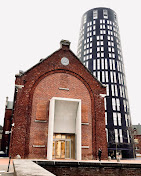 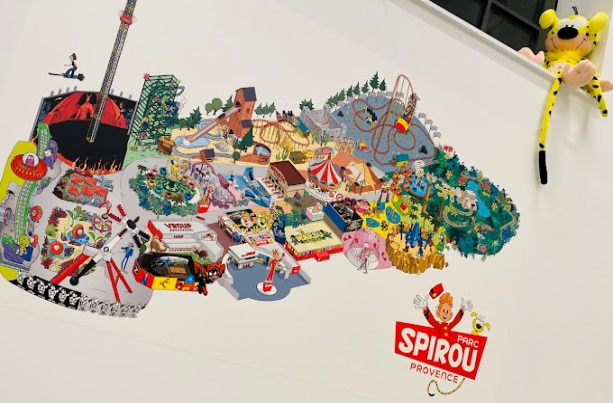 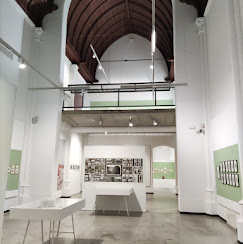 LE MATIN :  Le Musée de la Photographie, Centre d’art contemporain de la Fédération Wallonie-Bruxelles à Charleroi, a été inauguré en 1987 dans l’ancien carmel de Mont-sur-Marchienne. Il est aujourd’hui le plus vaste et un des plus importants musées de la photographie en Europe. Actuellement, on peut voir une exposition consacrée à Stephan Gladieu «La Corée du Nord, les yeux dans les yeux »DINER : « L’Etang du tilleul » nous propose :                                                                                                                                                        E1 : Carpaccio de bœuf            ou                E2 :Terrine                                                                                                                    P1 : Brochette d’agneau          ou                P2 : Saumon frais                                                                                                    D1 : Crème brûlée                    ou                D2 : GlaceL’APRES-MIDI :   Le bâtiment DEFELD est un bâtiment historique qui date de 1887.  Ce bâti, désormais augmenté d’une « tour-signal » de 60 m de haut, due à l’architecte français de renommée internationale,          Jean Nouvel. L'espace de 2080 m2 est dédié au Musée des Beaux-Arts. L’exposition du moment :                                                          «Dupuis, la fabrique de héros : 100 ans de 9° art au pays noir»Réservation par virement sur le compte de New Bel Age: BE06 0689 0242 9322                         en mentionnant en message libre: nom(s) + prénom(s), n° de G.S.M. et le choix de menu.Départ en bus au Verger  à  8h45                     		Retour: +ou- 18h30                                                       Clôture des inscriptions  (40 p. max)                             		Date limite: le 11/04/2023 à minuit               Prix: 55€    					Renseignements: au verger   02/ 380 40 02     								Tous les jours ouvrables, de 8h30 à 17h                                                                                                         